Modelo de Términos de Referencia para la Evaluación Específica de Desempeño de los Programas Federales 2014-2015AntecedentesDe acuerdo con el artículo 81 de la Ley General de Desarrollo Social (LGDS) el Consejo Nacional de Evaluación de la Política de Desarrollo Social (CONEVAL) tiene por objeto normar y coordinar la evaluación de las Políticas y Programas de Desarrollo Social que ejecuten las dependencias públicas, así como establecer los lineamientos y criterios para la definición, identificación y medición de la pobreza, garantizando la transparencia, objetividad y rigor técnico de dichas actividades. Asimismo, en el artículo 78 de la LGDS se define que la evaluación debe ser anual.En este sentido, con el fin de generar información útil y rigurosa para la toma de decisiones, en 2009 el CONEVAL coordinó la primera Evaluación Específica de Desempeño (EED) 2008-2009 a 131 programas presupuestarios, en cumplimiento con lo establecido en el numeral 15 del Programa Anual de Evaluación (PAE) 2008. En 2010 se llevó a cabo el segundo ejercicio de la EED 2009-2010 a 127 programas presupuestarios, de acuerdo con lo señalado en el numeral 17 del PAE 2009. Por tercer año consecutivo, en 2011 se llevó a cabo la EED 2010-2011 a 133 programas presupuestarios, en cumplimiento con el numeral 18 del PAE 2010. En 2012, considerando lo establecido en los numerales 27 y 32, del PAE 2012 y 2013, respectivamente, se llevó a cabo por cuarto año la EED 2012-2013 a 137 programas presupuestarios que estuvieron en operación durante el ejercicio fiscal 2012. Considerando lo anterior, según lo establecido en el numeral 30, primer párrafo del PAE 2015, emitidos conjuntamente por la Secretaría de Hacienda y Crédito Público (SHCP), la Secretaría de la Función Pública (SFP) y el Consejo, los programas federales en operación durante el ejercicio fiscal 2014, que estén incluidos en el anexo correspondiente y los que incluya el CONEVAL, por interés propio o por petición de algún órgano o comisión de gobierno, deberán realizar una Evaluación Específica de Desempeño, la cual será coordinada y contratada por el CONEVAL, con base en lo que determine. En este sentido, el CONEVAL tiene interés en realizar el proyecto “Evaluación Específica de Desempeño de Programas Federales 2014-2015” con el fin de contar con una valoración del desempeño de los programas federales sociales en su ejercicio fiscal 2014, para contribuir a la toma de decisiones.Objetivos Objetivo GeneralContar con una valoración del desempeño de los Programas Federales y Acciones en su ejercicio fiscal 2014, con base en la información entregada por las unidades responsables de los programas y las unidades de evaluación de las dependencias o entidades, a través del Módulo de Información para la Evaluación Específica de Desempeño (MEED), para contribuir a la toma de decisiones.Objetivos EspecíficosReportar los resultados y productos de los programas evaluados durante el ejercicio fiscal 2014 y enlistados en el Anexo 1, mediante el análisis de los indicadores de resultados, de los indicadores de servicios y gestión, así como de los hallazgos relevantes derivados de las evaluaciones externas y otros documentos del programa.Analizar el avance de las metas de los indicadores de la Matriz de Indicadores para Resultados (MIR) en 2014, respecto de años anteriores y el avance en relación con las metas establecidas.Identificar los principales aspectos susceptibles de mejora de los programas derivados de las evaluaciones externas.Analizar la evolución de la cobertura y el presupuesto de los programas.Identificar las fortalezas, los retos y las recomendaciones de los programas.Contar con una Evaluación Integral del Desempeño de los temas de política pública valorados en la EED, con una Ficha Narrativa y una Ficha de Monitoreo y Evaluación por programa que valore de manera breve su desempeño en distintas áreas.Esquema de la Evaluación Específica de DesempeñoContenido GeneralLa EED de cada programa enlistado en el Anexo 1 se debe realizar mediante trabajo de gabinete y únicamente con base en la información proporcionada por las unidades responsables de los programas y las unidades de evaluación de las dependencias o entidades, misma que cargarán en el MEED. La información cargada en el sistema se considera validada, tanto en su contenido y calidad, por la Unidad de Evaluación. Con el objetivo de contribuir a la toma de decisiones, la evaluación se divide en cinco temas:Resultados finales del programa. La valoración sobre resultados finales debe contener:los impactos del programa con base en los hallazgos encontrados en las evaluaciones externas. Las evaluaciones externas deben haberse realizado con una metodología rigurosa, considerando los criterios establecidos en el Anexo 2;los valores del avance realizado en 2014 de los indicadores de Fin y Propósito de la MIR del programa. Se deben seleccionar un máximo de cinco indicadores de resultados que expliquen mejor el nivel de objetivos del programa, considerando los criterios establecidos en el Anexo 3. Además se debe realizar un análisis del avance que han tenido los indicadores de la MIR, considerando los valores de años anteriores y sus metas.Productos. La valoración sobre los bienes y servicios que otorga cada programa se debe realizar con base en la selección de máximo cinco indicadores de Componentes de la MIR, considerando los criterios del Anexo 3. Identificar Indicador Sectorial. Se seleccionará el indicador del programa sectorial al que se encuentra vinculado y al que contribuye con el logro de sus objetivos; se deben incluir los datos del indicador sectorial y la meta del mismo.Seguimiento a los aspectos susceptibles de mejora. Se deben reportar los aspectos susceptibles de mejora por cada programa con base en sus documentos de trabajo y/o en su documento institucional del Mecanismo de Seguimiento (emitido en 2011). Asimismo, se deben incluir las acciones emprendidas por los programas y su avance reportado en marzo de 2015 en cumplimiento con los mecanismos de años anteriores.Cobertura del programa. El análisis y la valoración de la cobertura del programa se debe realizar con base en la cobertura del programa.Con base en la información de cada tema, se debe elaborar una valoración global del desempeño de cada programa en 2014 resaltando sus principales resultados, fortalezas y retos, así como las recomendaciones del proveedor adjudicado.Se resume lo anterior en el siguiente esquema: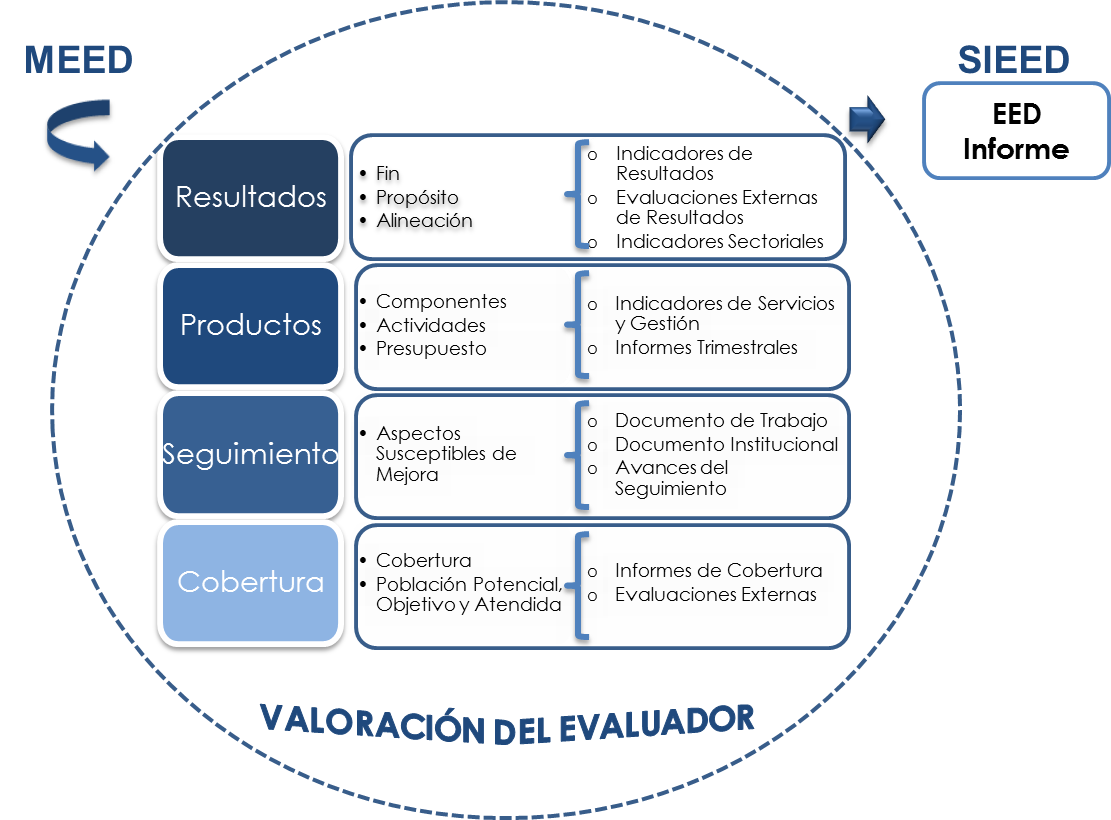 Contenido EspecíficoLa evaluación se debe elaborar en el Sistema de Evaluación Específica de Desempeño (SIEED) y debe integrar los siguientes apartados principales para cada uno de los programas enlistados en el Anexo 1:Datos GeneralesResultados/ ProductosCoberturaSeguimiento a Aspectos Susceptibles de MejoraConclusiones de la EvaluaciónDatos del proveedor adjudicadoDatos GeneralesEl presente apartado será integrado por el CONEVAL, con base en la información proporcionada por la SHCP. Se refiere a los datos generales de cada programa tales como la Unidad Administrativa, la Unidad Responsable, el año de inicio, presupuesto, la Alineación del programa al Plan Nacional de Desarrollo (PND) y el resumen narrativo de la MIR.Resultados/ProductosDescripción del ProgramaEl proveedor adjudicado debe describir de manera breve el programa o acción. Para ello se debe indicar cuál es su objetivo, qué hace, cómo lo hace (bienes y/o servicios que entrega), y a quién está dirigido. Se recomienda indicar claramente el tipo de apoyo que entrega el programa o acción.Indicador SectorialSeleccionar el indicador del programa sectorial al que se encuentra vinculado y al que contribuye con el logro de sus objetivos; se deben incluir los datos del indicador sectorial y la meta del mismo. La información requerida para el indicador sectorial de cada programa es la siguiente: Nombre Indicador sectorial. Nombre del indicador sectorial al que se vincula directamenteAvance del indicador sectorial. Avance del indicador sectorial en 2014Meta del indicador sectorial. Meta del indicador sectorial en 2014Indicadores de Resultados e Indicadores de Servicios y GestiónEl proveedor adjudicado debe seleccionar, un máximo de cinco Indicadores de Resultados y un máximo de cinco Indicadores de Servicios y Gestión, considerando los criterios del Anexo 3.La información requerida para cada uno de los indicadores seleccionados es la siguiente: Nombre. Definido en la Ficha Técnica del indicador. Definición. Especificada en la Ficha Técnica del indicador. Sentido del indicador. Especificada en la Ficha Técnica del indicador.Método de Cálculo. Definido en la Ficha Técnica del indicador. Unidad de Medida. Definida en la Ficha Técnica del indicador.Frecuencia de Medición del Indicador. Definida en la Ficha Técnica del Indicador.Año Base del indicador. Definida en la Ficha Técnica del Indicador.Meta del Indicador 2014. La meta del indicador especificada en la MIR, la cual es información del cierre de cuenta pública.Valor del Indicador 2014. El valor del indicador que se especifica en la MIR, la cual es información del cierre de cuenta pública. Valor inmediato anterior. El valor inmediato anterior que se especifica en la MIR, el cual es información del cierre de cuenta pública del 2013, dependiendo de la frecuencia de medición del indicador.Avances Anteriores. Se refiere a los valores anteriores del indicador según su frecuencia de medición (ej. Si la frecuencia de medición es quinquenal y el año base es 2005, se debe reportar el avance de 2010). En este apartado se debe incluir toda la información consecutiva (de acuerdo a su frecuencia de medición) que se tenga sobre el indicador.Gráfica. Se debe seleccionar una gráfica que mejor represente el avance del indicador.Avance de indicadores y análisis de metasSe debe realizar un análisis del avance de los indicadores seleccionados (considerando los criterios de selección establecidos en el Anexo 3) respecto de sus metas en el año evaluado, así como de los valores del indicador en años anteriores. Asimismo, se debe valorar la construcción de las metas de los indicadores, en la que se profundice si son factibles de alcanzar, si son demasiado ambiciosas, o al contrario, si son laxas.El análisis debe permitir una valoración del desempeño del programa en el que se relacionen los datos disponibles y se describan los porcentajes de avance respecto a las metas y a los avances en años anteriores.Resultados (Cumplimiento de sus Objetivos)Efectos AtribuiblesSe deben incluir los resultados relevantes que provengan de evaluaciones de impacto rigurosas, de acuerdo con los criterios establecidos en el Anexo 2. En caso de que el programa aún no cuente con una evaluación de impacto, el proveedor adjudicado debe identificar las razones por las cuales no se ha llevado a cabo este tipo de evaluación de acuerdo a los criterios establecidos en el SIEED.El proveedor adjudicado debe privilegiar aquellos hallazgos de resultados directamente relacionados con el propósito del programa, con base en evidencia relevante e incluir una valoración de los mismos.Otros EfectosCuando existan hallazgos directamente relacionados con el fin o el propósito del programa que provengan de evaluaciones externas que no sean de impacto y/o de información que provenga de estudios nacionales o internacionales de programas similares, que los programas hayan proporcionado al CONEVAL, el proveedor adjudicado debe elegir el hallazgo más destacado, considerando los criterios antes expuestos, para que aparezca en el presente apartado.Otros HallazgosEn este apartado el proveedor adjudicado debe incluir hallazgos relacionados con el desempeño del programa (que estén relacionados con los componentes y actividades del programa) que provengan de evaluaciones externas que no sean de impacto, así como de otros documentos relevantes que los programas hayan proporcionado al CONEVAL.Los hallazgos deben ser pertinentes, en el sentido de que aporten información sobre el desempeño del programa y estar ordenados por prioridad y vigencia. Además, el proveedor adjudicado debe redactar el hallazgo identificado de las fuentes de información, incluyendo interpretación del mismo cuando se considere necesario.ValoraciónObservaciones generales sobre los indicadores seleccionados: Con base en los indicadores de Resultados y de Servicios y Gestión el proveedor adjudicado debe realizar una valoración general de los mismos con base en los criterios establecidos en el Anexo 3 y de sus metas.Valoración de los hallazgos identificados: Con base en los resultados identificados en las secciones anteriores, el proveedor adjudicado deberá realizar una valoración general de los resultados y productos del programa. CoberturaPoblación PotencialIdentificar si cada uno de los programas enlistados en el Anexo 1 tienen definida su población potencial, y de ser así se debe incluir la unidad de medida, el valor en 2014, la definición y la valoración de la misma.  Población ObjetivoIdentificar si cada uno de los programas enlistados en el Anexo 1 tienen definida su población objetivo, y de ser así se debe incluir la unidad de medida, el valor en 2014, la definición y la valoración.Población AtendidaIdentificar si cada uno de los programas enlistados en el Anexo 1 tienen definida su población atendida, y de ser así se debe incluir la unidad de medida y el valor en 2014. Además, si cada uno de los programas enlistados en el Anexo 1 cuentan con información desagregada por estado, municipio y/o localidad, se mostrará la información correspondiente a la Plantilla de Población Atendida (PPA), la cual se proporcionó al CONEVAL, a través del MEED, dicha información corresponderá a las entidades, municipios, localidades, mujeres y hombres atendidos. Cuando la PPA no cuente con el formato necesario para que el SIEED cuantifique de manera automática la información, será responsabilidad del proveedor adjudicado ordenar la base.En caso de que los programas no cuenten con dicha información se debe especificar SD (Sin Dato, cuando el programa debería tener los valores de cobertura pero no se proporcionarán por el CONEVAL) o ND (No Disponible, cuando los programas no cuenten con los valores de cobertura por razones justificadas, como la frecuencia de medición), según sea el caso.Evolución de la CoberturaEn esta sección el proveedor adjudicado debe presentar la evolución de la cobertura (2008-2014) de los programas mediante una representación gráfica de la Población Potencial, Objetivo y Atendida de acuerdo con la información disponible. Análisis de la Cobertura Con base en los datos de cobertura presentados, el proveedor adjudicado debe hacer un análisis detallado del alcance de la cobertura de cada programa y su focalización asociando la información disponible. Dicho análisis debe considerar la definición y cuantificación de las poblaciones y las modificaciones que estas hayan tenido, la evolución de la cobertura (tomando en cuenta la evolución del presupuesto por entidad y municipio) y su desagregación por niveles geográficos.Seguimiento a Aspectos Susceptibles de MejoraAspectos comprometidos en 2015 El proveedor adjudicado debe enlistar hasta cinco principales aspectos de mejora señalados por cada programa en el Documento de Trabajo y/o Documento Institucional derivados del Mecanismo para el seguimiento a los aspectos susceptibles de mejora derivados de informes y evaluaciones a los programas presupuestarios de la Administración Pública Federal 2011. Los aspectos identificados deben ser pertinentes y relevantes para mejorar los resultados y/o la operación de cada programa. Deben ir enumerados de acuerdo con su prioridad y deben estar redactados como acciones a realizar por parte de cada programa.Avance en las acciones de mejora comprometidas en años anterioresEl proveedor adjudicado debe describir los avances en los aspectos susceptibles de mejora derivados de evaluaciones externas realizadas en 2013 y anteriores, y determinar el porcentaje de avance de los mismos con base en el Documento de Trabajo y documentos de seguimiento de cada programa. Cabe señalar, que para los programas que no han estado sujetos a evaluaciones externas anteriores, el CONEVAL llenará los apartados del Seguimiento a Aspectos Susceptibles de Mejora, mediante una leyenda automatizada.ConclusionesConclusiones del proveedor adjudicadoEs un juicio sintético del desempeño del programa que relaciona los principales hallazgos reportados en la evaluación y que se considera pertinente para reforzar la consecución del fin y el propósito de cada programa. Las conclusiones del proveedor adjudicado deben ofrecer orientación para la toma de decisiones sobre cada programa evaluado.Fortalezas El proveedor adjudicado debe identificar claramente las fortalezas de cada programa encontradas en la información disponible dentro del informe de la evaluación. Los aspectos deben ser redactados en positivo de forma coherente y sustentada en la información de la evaluación, considerando su aporte al logro del fin y propósito de cada programa evaluado.El proveedor adjudicado puede hacer referencia a las fortalezas señaladas en otras evaluaciones externas consultadas bajo el supuesto de que está de acuerdo con ellas y que aún se mantienen vigentes; si se transcribe una fortaleza hay que citar la fuente de información en este apartado para su pronta referencia.Retos y RecomendacionesEl proveedor adjudicado debe identificar los retos o áreas de oportunidad del programa encontradas en la información disponible; así como las recomendaciones factibles y orientadas a los mismos. Las recomendaciones deben ser un conjunto articulado de medidas para la mejora de cada programa orientadas al logro del fin y propósito de cada programa evaluado.Avances del Programa en el Ejercicio Fiscal ActualEn este apartado el proveedor adjudicado debe mostrar los principales avances o cambios relevantes del programa en 2015 (por ejemplo, cambios a la MIR 2015, cambios en la ROP 2015, evaluaciones en curso, otros cambios del programa) con el objetivo de complementar la información que se tiene sobre el desempeño de cada uno de los programas en 2014. El análisis debe destacar la relevancia del avance y/o explicar los cambios relevantes del programa. La información que contenga este apartado debe servir de apoyo para subsanar el rezago de seis meses con la que se realiza la presente evaluación.Consideraciones sobre la evolución del presupuestoEl proveedor adjudicado debe presentar un análisis de la evolución del presupuesto (por entidad y municipio) Original, Modificado y Ejercido, del periodo comprendido entre 2008 a 2014, considerando las características particulares de cada programa y de los bienes o servicios que brinda, y cómo estos han cambiado a través del tiempo.En la medida que la información disponible lo permita debe identificar el costo de los beneficios otorgados por cada uno de los programas y el gasto de operación.Los datos sobre el presupuesto de los programas serán proporcionados por el CONEVAL con base en la información proporcionada por la SHCP.Fuentes de Información El proveedor adjudicado debe señalar los documentos proporcionados por las unidades responsables de los programas y las unidades de evaluación de las dependencias, que se utilizaron para elaborar la evaluación.Calidad y suficiencia de la información disponible para la evaluaciónConsiste en una valoración de las necesidades y la calidad de la información utilizada para que se lleve a cabo de manera exitosa la EED. En esta sección se pueden emitir recomendaciones sobre el tipo de documentos que el programa puede generar para mejorar la información disponible.Datos del proveedor adjudicadoSe deben incluir los datos generales del proveedor adjudicado y el nombre de la persona coordinadora de la evaluación.DesarrolloComo se mencionó anteriormente, la información para la evaluación será proporcionada por las unidades responsables de los programas y unidades de evaluación de las dependencias o entidades quienes la cargarán a un sistema informático denominado Módulo de Información para la Evaluación Específica de Desempeño (MEED). El evaluador podrá consultar y descargar la información a partir de ese sistema y deberá desarrollar la evaluación en el SIEED. De esta forma, los informes iniciales y finales de la EED se imprimen directamente del SIEED en formatos definidos por el CONEVAL, de acuerdo a los Plazos y condiciones de entrega del servicio. El acceso a los sistemas será proporcionado por el CONEVAL.Asimismo, el CONEVAL proporcionará al proveedor adjudicado la capacitación y asistencia técnica necesaria para el uso de los sistemas en el que se cargan y realizan las evaluaciones, así como la asesoría requerida durante el desarrollo de la misma. La capacitación se llevará a cabo durante la primera semana del inicio de la evaluación. Los productos que entregará el proveedor adjudicado serán revisados por el CONEVAL y en el caso del Informe Inicial de la EED (producto 2) también por las dependencias y/o entidades para sus comentarios en los formatos y fechas establecidas por CONEVAL. El proveedor adjudicado debe considerar las observaciones del CONEVAL y de las dependencias y/o entidades para la elaboración del Informe final. En caso de que el proveedor adjudicado no considere pertinente incluir los comentarios recibidos, debe justificarlo en el formato correspondiente que será proporcionado por el CONEVAL.El contacto instancia evaluadora-programa es importante durante la realización de la evaluación, por lo que se establecen dos reuniones de carácter obligatorio. La primera es al inicio de la evaluación y será calendarizada por el CONEVAL; la segunda será después de la entrega del Informe Inicial y es responsabilidad del proveedor adjudicado y su equipo coordinarla a través de la unidad de evaluación de las dependencias y/o entidades correspondientes. Es importante señalar que el proveedor adjudicado no podrá aceptar documentación e información adicional que no se le proporcioné a través del MEED o directamente por el CONEVAL.Adicionalmente, el proveedor adjudicado puede estar en contacto con la unidad responsable y la unidad de evaluación de los programas, dependencias y/o entidades señaladas en el Anexo 1.Perfil del proveedor participante El perfil profesional del proveedor participante necesario para desarrollar el proyecto “Evaluación Específica de Desempeño de Programas Federales 2014-2015” debe tener experiencia en la realización de evaluación de programas federales o en las líneas de investigación relacionadas con los temas de los programas presentados en el Anexo 1.Plazos y condiciones de entrega del servicioEl listado de productos que entregará el proveedor adjudicado a la Dirección General Adjunta de Evaluación, a través de la Dirección de Análisis y Seguimiento de Resultados del CONEVAL, se definen a continuación.Cabe señalar que el proveedor adjudicado debe elaborar una minuta de la reunión inicial en la que se señale la información adicional que se acordó proporcionar al CONEVAL, a través del MEED.Después de la entrega del Informe Inicial.ANEXOSANEXO 1PROGRAMAS A EVALUARANEXO 2CRITERIOS MÍNIMOS PARA LA SELECCIÓN DE LAS EVALUACIONES EXTERNAS DE RESULTADOSPara el apartado de Resultados únicamente se deberán incluir resultados y hallazgos de evaluaciones externas de impacto y que cumplan con alguno de los criterios que se presentan a continuación. CriteriosLa evaluación debe presentar información sobre la comparación de un grupo de beneficiarios con uno de no beneficiarios de características similares.Se debe justificar plenamente la aplicación de la metodología de acuerdo con las características del programa y la información disponible. El método debe estar sustentado en literatura especializada en el tema que se pretende evaluar y se justifica claramente el porqué de la elección de dicho método.Es deseable que se utilice información de al menos dos momentos en el tiempo.Los resultados obtenidos deben referirse a los objetivos del programa. ANEXO 3CRITERIOS GENERALES PARA LA VALORACIÓN Y SELECCIÓN DE LOS INDICADORES DE LA MATRIZ PARA INDICADORES DE RESULTADOS (MIR)El proveedor adjudicado debe seleccionar un máximo de cinco indicadores de resultados (nivel Fin y Propósito dentro de la MIR) y cinco indicadores de servicios y gestión (nivel Componente y Actividad dentro de la MIR) para el Informe Completo. Asimismo, para el Informe Ejecutivo debe seleccionar un máximo de tres indicadores de resultados y tres indicadores de servicios y gestión dentro de los cinco previamente seleccionados.En la selección de los indicadores el proveedor adjudicado debe tomar en cuenta la Estructura Analítica del Programa presupuestario, como se define en la Guía para la Construcción de la Matriz de Indicadores para Resultados 2012. Esta herramienta explica la razón de ser de un programa, mediante la descripción de la coherencia entre el problema, necesidad u oportunidad identificado (incluyendo sus causas y efectos) y los objetivos y medios para su solución, así como la secuencia lógica (vertical) entre los mismos.Se recomienda que el proveedor adjudicado tome en cuenta las siguientes consideraciones en la selección de indicadores:Tomar en cuenta los datos disponibles del indicador en el tiempo de tal manera que sea posible hacer un análisis de la evolución del mismo. Identificar si la MIR 2015 ha sido modificada y si el indicador seleccionado se conserva o no. En este sentido, se recomienda privilegiar los indicadores que aparezcan en la MIR 2015.Seleccionar aquellos indicadores que aparezcan en el Presupuesto de Egresos de la Federación (PEF). Los indicadores PEF se reportan en la Cuenta Pública por lo que los datos están ratificados por la SHCP. El sentido del indicador, es decir la dirección que debe tener el comportamiento del mismo para identificar cuando su desempeño es positivo o negativo no debe ser un criterio para su selección. PRODUCTOPRODUCTOS1Revisión y valoración del listado de fuentes de información disponible para realizar la evaluación para cada uno de los programas incluidos en el Anexo 1; la minuta de la reunión inicial con los acuerdos sobre la información adicional solicitada; el listado de las fuentes de información disponibles para la evaluación, y la lista de asistencia original de la reunión inicial obligatoria.2Informe Inicial de la EED de cada uno de los programas incluidos en el Anexo 1.3Informe Final de la EED de cada uno de los programas incluidos en el Anexo 1; la lista de asistencia original a la segunda reunión obligatoria, y respuesta a comentarios.No. InstituciónModalidad PresupuestalClave PresupuestalNombre del Programa12…